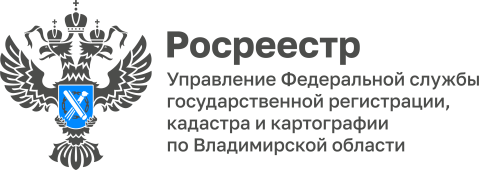 ПРЕСС-РЕЛИЗУправление Росреестра по Владимирской области информируето внедрении сервиса «Цифровой помощник регистратора»на территории областиВ рамках работ по масштабированию сервиса «Цифровой помощник регистратора» на территории субъектов Российской Федерации в период с 14 по 17 августа запланировано включение сервиса еще в пяти регионах страны, в том числе и на территории Владимирской области.10 августа сотрудники Управления, филиала ППК «Роскадастр» и МФЦ региона приняли участие в обучающем семинаре, в рамках которого слушателям был наглядно представлен весь функционал сервиса. Сервис «Цифровой помощник регистратора - ЕВА», разработанный Росреестром совместно с ППК «Роскадастр», позволяет распознавать поступившие документы, переводить их в машиночитаемый формат и осуществлять их последующую автоматизированную обработку в сжатые сроки, а также давать моментальную обратную связь заявителю, если в документах что-то не так.Руководитель Управления Алексей Сарыгин отмечает: «Внедрение цифрового сервиса «ЕВА» призвано помочь государственным регистраторам предотвратить ошибки при проведении правовой экспертизы документов».В настоящий момент сервис развернут  на территории 17 субъектов Российской Федерации. В первом квартале 2024 года планируется внедрить цифровой помощник во всех регионах страны.«Цифровой помощник регистратора поможет создать условия для сокращения количества приостановлений, отказов при осуществлении процедуры государственной регистрации прав, а также для выполнения регистрационных действий в максимально сжатые сроки, что важно представителям профессионального сообщества», - отметила Уполномоченный по защите прав предпринимателей во Владимирской области Алла Матюшкина.Материал подготовлен Управлением Росреестра по Владимирской областиКонтакты для СМИУправление Росреестра по Владимирской областиг. Владимир, ул. Офицерская, д. 33-аОтдел организации, мониторинга и контроля(4922) 45-08-29(4922) 45-08-26